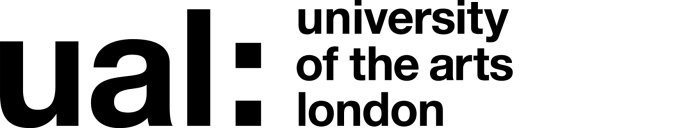 Signed 	Signed 		Ben Stopher  Date of last review 		3/11/2020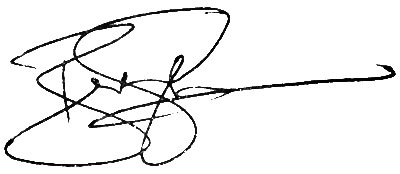 	(Recruiting Manager)Title: Programme Administrator				 Grade:       3Last updated: September 2020JOB DESCRIPTION AND PERSON SPECIFICATIONJOB DESCRIPTION AND PERSON SPECIFICATIONJOB DESCRIPTION AND PERSON SPECIFICATIONJOB DESCRIPTION AND PERSON SPECIFICATIONJob Title:Programme Administrator, UAL Creative Computing InstituteJob Title:Programme Administrator, UAL Creative Computing InstituteLine Manager: Programme Quality and Operations ManagerLine Manager: Programme Quality and Operations ManagerContract Length: PermanentHours per week/FTE: 35 / 1.0Hours per week/FTE: 35 / 1.0Weeks per year: 52Salary: £31,777.00 - £38,468.00 per annumSalary: £31,777.00 - £38,468.00 per annumGrade: 3Grade: 3College/Service: UAL Creative Computing Institute College/Service: UAL Creative Computing Institute Location: Camberwell / Remote workingLocation: Camberwell / Remote workingPurpose of RoleTo provide customer focused proactive, full and comprehensive support for the student journey for a portfolio of UAL Creative Computing Institute (CCI) courses.  The post holder will support students and staff by providing effective information and guidance; including the effective management of the student records.To work on key processes such as enrolment. Within the CCI to work with both local and central teams where appropriate.  To support course administration of functions including, updating Moodle, timetabling and monitoring attendance. The role will also provide support to other administrative processes within CCI. Purpose of RoleTo provide customer focused proactive, full and comprehensive support for the student journey for a portfolio of UAL Creative Computing Institute (CCI) courses.  The post holder will support students and staff by providing effective information and guidance; including the effective management of the student records.To work on key processes such as enrolment. Within the CCI to work with both local and central teams where appropriate.  To support course administration of functions including, updating Moodle, timetabling and monitoring attendance. The role will also provide support to other administrative processes within CCI. Purpose of RoleTo provide customer focused proactive, full and comprehensive support for the student journey for a portfolio of UAL Creative Computing Institute (CCI) courses.  The post holder will support students and staff by providing effective information and guidance; including the effective management of the student records.To work on key processes such as enrolment. Within the CCI to work with both local and central teams where appropriate.  To support course administration of functions including, updating Moodle, timetabling and monitoring attendance. The role will also provide support to other administrative processes within CCI. Purpose of RoleTo provide customer focused proactive, full and comprehensive support for the student journey for a portfolio of UAL Creative Computing Institute (CCI) courses.  The post holder will support students and staff by providing effective information and guidance; including the effective management of the student records.To work on key processes such as enrolment. Within the CCI to work with both local and central teams where appropriate.  To support course administration of functions including, updating Moodle, timetabling and monitoring attendance. The role will also provide support to other administrative processes within CCI. Duties and ResponsibilitiesDuties and ResponsibilitiesDuties and ResponsibilitiesDuties and ResponsibilitiesSpecific Management ResponsibilitiesBudgets:  NoneStaff:   NoneOther (e.g. accommodation; equipment):Specific Management ResponsibilitiesBudgets:  NoneStaff:   NoneOther (e.g. accommodation; equipment):Specific Management ResponsibilitiesBudgets:  NoneStaff:   NoneOther (e.g. accommodation; equipment):Specific Management ResponsibilitiesBudgets:  NoneStaff:   NoneOther (e.g. accommodation; equipment):Person Specification Person Specification Specialist Knowledge/ QualificationsRelevant degree or equivalent relevant experienceKnowledge and experience of working in an HEIRelevant Experience Relevant administrative experience of working in a fast-paced environmentExperience of providing supportSignificant customer service experienceExperience of producing qualitative, analytical reportsCommunication SkillsCommunicates effectively orally, in writing and/or using visual mediaPlanning and Managing ResourcesPlans, prioritises and organises work to achieve objectives on timeTeamworkWorks collaboratively in a team and where appropriate across or with different professional groupsCustomer ServiceProvides a positive and responsive customer serviceCreativity, Innovation and Problem Solving Uses initiative or creativity to resolve problems